Iredell Statesville Schools                                                                                                                            School Name: ______________________________________Request For Medication To Be Given During School Hours(Signature of Parent/Guardian and Physician Required)To Be Completed By Physician:Pupil’s Name: ___________________________ DOB: ___________Grade: ______ Diagnosis: ______________________Medication: _______________________________Dosage: ____________________ Route: _____________________		Time to be given:  ___________________ Purpose of Medication: _______________________________Significant Information (side effects, toxic reaction): _________________________________________________________________________________________________________________________________________________________Duration of order from ______________________ to ___________________________		Yes  No   If medication is used for asthma/allergic reaction or diabetes (ie: inhaler, epipen, insulin) I certify this student has been taught to self-administer and should be allowed to carry own medication and use as prescribed. __________________      ___________________________     _______________________________   ________________Telephone   		  Physicians Name (please print)	         Physicians Signature                                   DatePhysician and Parent please note per ISS School Board Policy Code 6125:   NO  controlled substance (with the potential to impair students ability to function at school   ie:  stay awake in class, potential for falling)  shall be maintained or given by the school unless imperative to have for the student’s education or for life threatening situation. TO BE COMPLETED BY PARENT OR GUARDIAN:I request that my child be administered the medication as indicated in the physician’s order above. I understand that non-medical personnel may conduct the administration or injection of medication after training by the school nurse.  I understand that it is my responsibility to furnish this medication within a container properly labeled by a pharmacist with identifying information. Student will demonstrate to staff proper skill level for usage.I authorize the release and exchange of medical and educational information between my child’s physician and school staff that is necessary to carrying out this service to my child. Yes  No  If medication is inhaler, epipen, or insulin I authorize my child to carry and administer own medication as prescribed by Physician.____________________________________       __________________________________    _______________________Parent/Guardian Signature			Telephone/Cell				       DateReviewed by Nurse ____________________________________   Date ________________________Over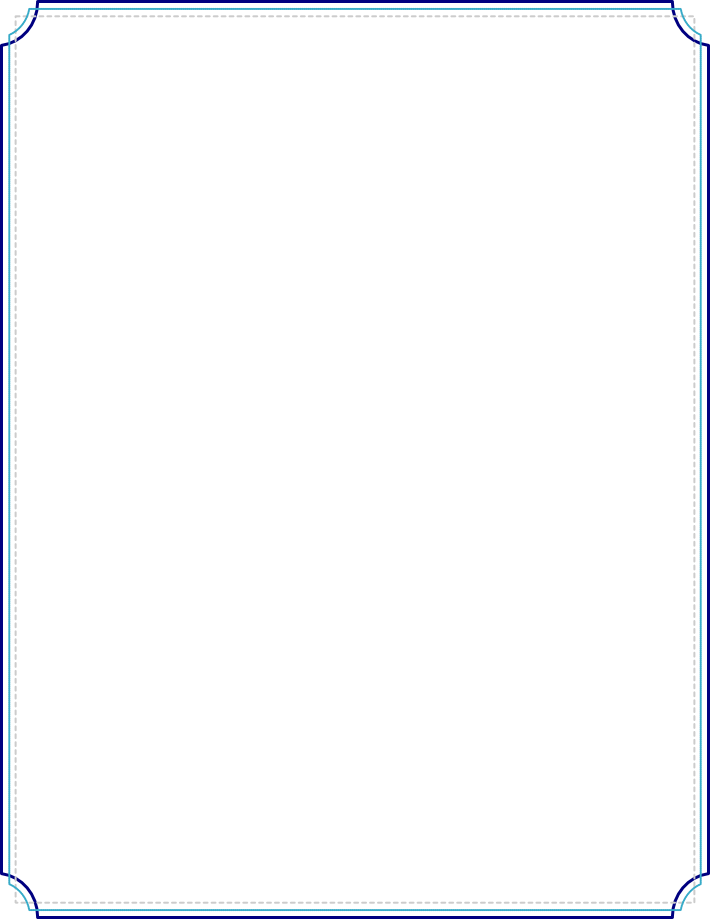 Information For Parents Regarding Medications At SchoolMedication form must be filled out and signed by physician and parent.Nurse/ School Staff may not give any type of medication without completed medication form. This includes such medications as Tylenol, Ibuprofen, Tums, cough drops, Benadryl, antibiotic ointments, cough medicine, etc.Parent must provide all medication.Medication must be brought in to school in original labeled container.Parent must transport medications to and from school. Medications may not be sent to school on the bus. If hardship, contact your school nurse.New medication forms should be provided at the beginning of each school year.Parent is responsible to pick up any leftover medication at the end of the school year. Medications left will be discarded, unless the parent contacts the school nurse and requests they be held. 